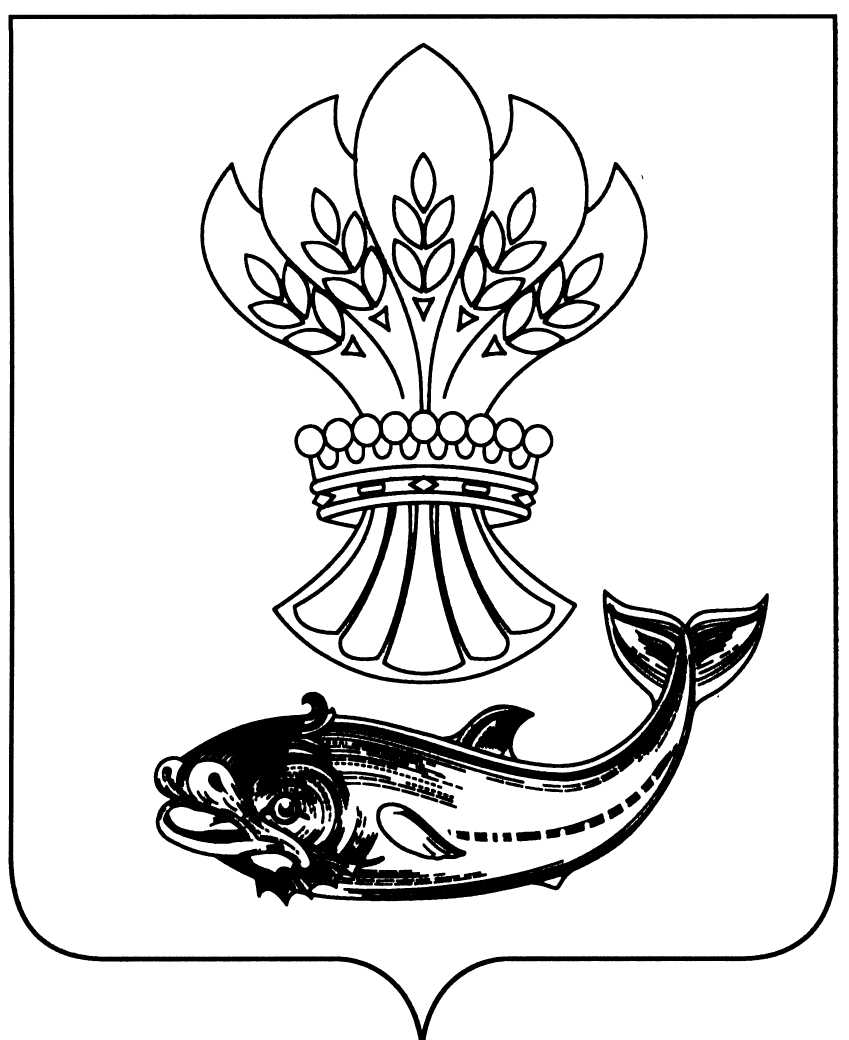 АДМИНИСТРАЦИЯПАНИНСКОГО МУНИЦИПАЛЬНОГО РАЙОНАВОРОНЕЖСКОЙ ОБЛАСТИП О С Т А Н О В Л Е Н И Еот  14.07.2021    № 259р.п. Панино В целях поддержки  малого и среднего предпринимательства на территории Панинского муниципального района Воронежской области, в соответствии с Федеральным законом от 24.07.2007 № 209-ФЗ               «О развитии малого и среднего предпринимательства в Российской Федерации», муниципальной программой «Экономическое развитие и инновационная экономика», утвержденной постановлением администрации Панинского муниципального района Воронежской области от 15.10.2019       № 402 (в редакции постановления администрации Панинского муниципального района Воронежской области от 25.02.2020 № 44), администрация Панинского муниципального района Воронежской области    п о с т а н о в л я е т:Утвердить прилагаемые изменения, которые вносятся в постановление администрации Панинского муниципального района Воронежской области от  31.05.2021 № 199 «Об утверждении Положения о предоставлении субсидий на компенсацию части затрат субъектов малого и среднего предпринимательства, связанных с приобретением оборудования в целях создания и (или) развития либо модернизации производства товаров (работ, услуг)». Настоящее постановление вступает в силу со дня его официального опубликования в официальном периодическом печатном издании Панинского муниципального района Воронежской области «Панинский муниципальный вестник».Контроль за исполнением настоящего постановления возложить на исполняющую обязанности заместителя главы администрации Панинского муниципального района Воронежской области – начальника отдела по управлению муниципальным имуществом и экономическому развитию администрации Панинского муниципального района Воронежской области Сафонову О.В.Глава Панинского муниципального района                                              Н.В. Щеглов УТВЕРЖДЕНЫ                                                 постановлением  администрацииПанинского муниципального района Воронежской области от 14.07.2021  № 259 Изменения, которые вносятся в постановление администрации Панинского муниципального района Воронежской области от 31.05.2021 № 1991.  Пункт 3.8  раздела III  «Условия и порядок предоставления субсидии» изложить в следующей редакции: «3.8 Субсидии предоставляются в размере 70 % от суммы документально подтвержденных фактических по безналичному расчету затрат на приобретение оборудования в целях создания и (или) развития либо модернизации производства товаров (работ, услуг), включая затраты на монтаж оборудования без НДС, но не более 900 тысяч рублей.Определение суммы субсидий производится по следующей формуле:СЗ *70% = С, где:СЗ - сумма затраченных средств,  связанных с приобретением оборудования;С - сумма субсидий, представляемая получателю субсидий, где С не может превышать максимального размера субсидии, предусмотренного  данном Положением.».2. Абзац второй пункта 3.9 раздела III  «Условия и порядок предоставления субсидии» изложить в следующей редакции: «В случае, если объем принятых к субсидированию в рамках отбора затрат по всем заявкам получателей превышает сумму, предусмотренную в Программе, размер субсидии определяется пропорционально затратам каждого получателя в общем объеме затрат, принятых к субсидированию, но не более 900 тысяч рублей.».3. Приложение № 2 к Положению о предоставлении субсидий на компенсацию части затрат субъектов малого и среднего предпринимательства, связанных с приобретением оборудования в целях создания и (или) развития либо модернизации производства товаров (работ, услуг) «Расчет размера субсидии на компенсацию части затрат, связанных с приобретением оборудования в целях создания и (или) развития либо модернизации производства товаров (работ, услуг)» изложить в следующей редакции: «Приложение № 2 кк Положению о предоставлении субсидий на компенсацию части затрат субъектов малого и среднего предпринимательства, связанных с приобретением оборудования в целях создания и (или) развития либо модернизации производства товаров (работ, услуг)Расчетразмера субсидий на компенсацию части затрат, связанных с приобретением оборудования в целях создания и (или) развития либомодернизации производства товаров (работ, услуг)Полное наименование юридического лица _____________________                                                                                            (Ф.И.О. индивидуального предпринимателя) ИНН ________________________________ р/сч ________________________________Наименование банка ____________________________________БИК ________________________________ к/сч______________________Адрес юридический: ___________________________________________Адрес фактический: __________________________________________Размер предоставляемой субсидии ___________ ( ______________ ) рублей.(меньшее из значений по строке «Итого» по графам 6 и 7 таблицы)МП»О внесении изменений                      в постановление администрации Панинского муниципального района Воронежской области      «Об утверждении Положения         о предоставлении субсидий на компенсацию части затрат субъектов малого и среднего предпринимательства, связанных с приобретением оборудования в целях создания и (или) развития либо модернизации производства товаров (работ, услуг)» Наименование оборудованияРеквизиты договора купли-продажи оборудования (наименование, номер, дата)Стоимость оборудования по договору на приобретение в собственность оборудования, рублейСтоимость оборудования по договору на приобретение в собственность оборудования, рублейСтоимость оборудования по договору на приобретение в собственность оборудования, рублейРасчет предельного размера субсидии(гр. 4 * __%), рублейПредельный размер субсидии, рублейНаименование оборудованияРеквизиты договора купли-продажи оборудования (наименование, номер, дата)ВСЕГОв том числев том числеРасчет предельного размера субсидии(гр. 4 * __%), рублейПредельный размер субсидии, рублейНаименование оборудованияРеквизиты договора купли-продажи оборудования (наименование, номер, дата)ВСЕГОбез учета НДСНДСРасчет предельного размера субсидии(гр. 4 * __%), рублейПредельный размер субсидии, рублей1234567ИтогоИтогоРуководитель:_____________                            (должность)____________________________(подпись) (ФИО)Главный бухгалтер __________________________________________________(подпись) (ФИО)